中注协委托上海国家会计学院举办中国注册会计师协会继续教育直播课堂根据《中国注册会计师协会2020年注册会计师培训计划》，中国注册会计师协会委托上海国家会计学院于2020年举办“中国注册会计师协会继续教育直播课堂”。有关通知转发如下。中注协继续教育在线直播课堂系列第三期：中小会计师事务所信息技术工具开发与应用根据计划，上海国家会计学院将于2020年6月4日上午9:00 举办“直播课堂第三期：中小会计师事务所信息技术工具开发与应用”，现将有关事项通知如下：一、培训目标通过深入探讨目前中小会计师事务所信息化面临的挑战及应对策略，分享信息化应用中的经验，促进中小会计师事务所信息技术工具的开发和应用，提升其内部治理水平和服务市场的能力。培训内容（一）中小会计师事务所信息化发展历程；（二）中小会计师事务所信息化面临的挑战及应对策略；（三）中小会计师事务所信息化建设与应用。三、师资力量天职国际、众勤、北京希瑞杰会计师事务所，北京鼎信创智科技有限公司等专家。四、培训对象与名额注册会计师，直播课堂报名名额上限为2000人。五、直播时间培训时间：2020年6月4日（周四） 9:00-12:00。六、登陆学习流程（一）报名（6月2日-直播结束）本次直播课堂设置两个报名入口，分别为“中国注册会计师行业管理信息系统（会员版）”和“上海国家会计学院远程教育平台”，可任选其一：1.通过“中国注册会计师行业管理信息系统（会员版）”报名。注册会计师在IE浏览器中访问行业管理信息系统（会员版）（网址：http://cmispub.cicpa.org.cn/cicpa2_web/），在如下登录页面选择用户类型“注册会计师”，输入会员证书编号、密码、验证码后，点击登录，进入首页。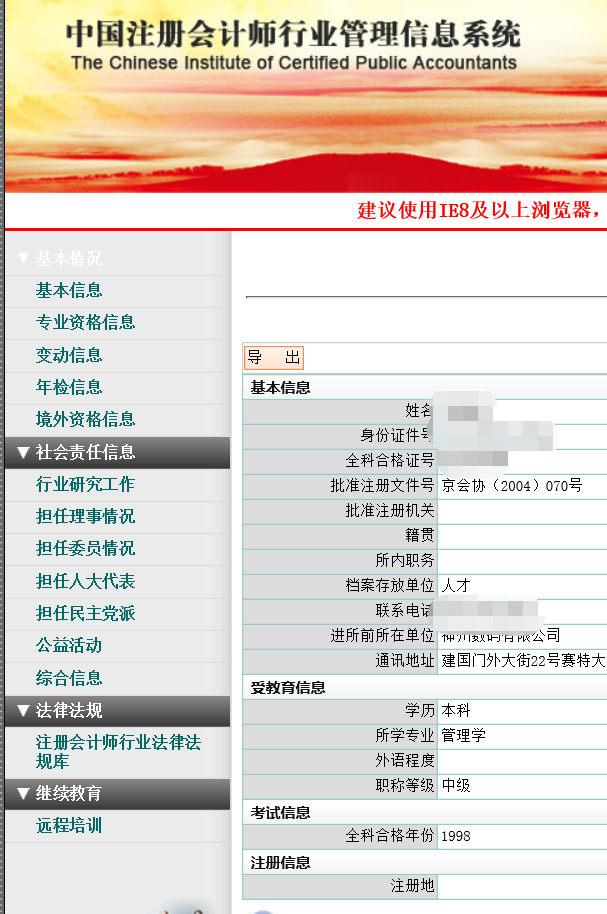 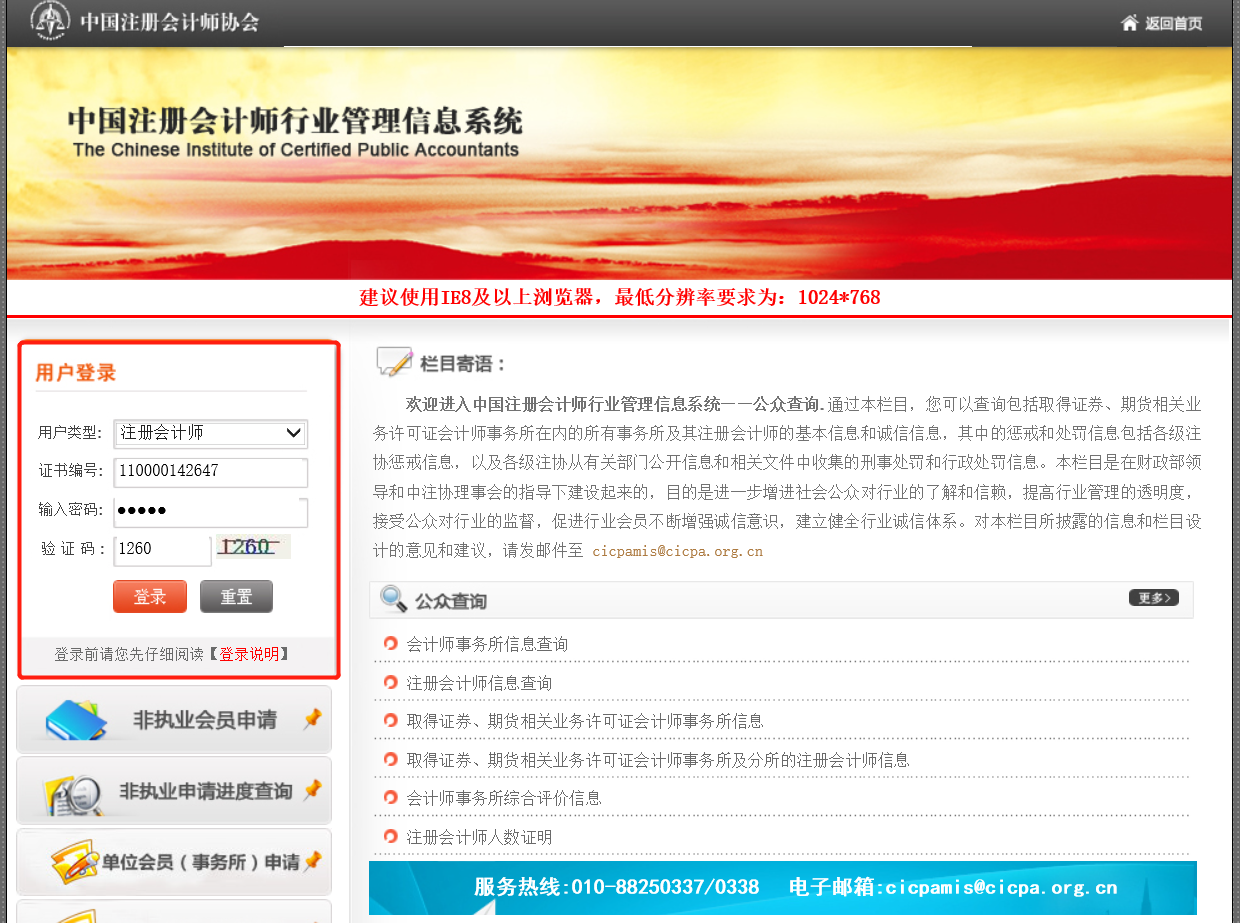     登录成功后，点击左侧菜单中的【继续教育】栏目下的【远程培训】菜单，进入培训系统选择页面。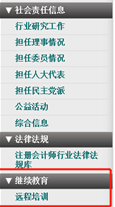 选择【上海国家会计学院】，浏览器将弹出新窗口，并在新窗口中进入【上海国家会计学院远程教育网培训平台】，无需再输入用户名、密码。2.通过上海国家会计学院远程教育网培训平台进行报名。输入网址http://cpazzx.ce.esnai.net进入“中注协注册会计师网络培训平台”培训专区，中注协会员输入“姓名”和“会员证书号”登陆，选择 “中小会计师事务所信息技术工具开发与应用”，点击“报名”，即完成培训班报名。参加直播当日培训的人员上限为2000人，报满为止。未报名成功的学员，可在直播结束次日开始，参照上述报名流程，报名观看直播回放。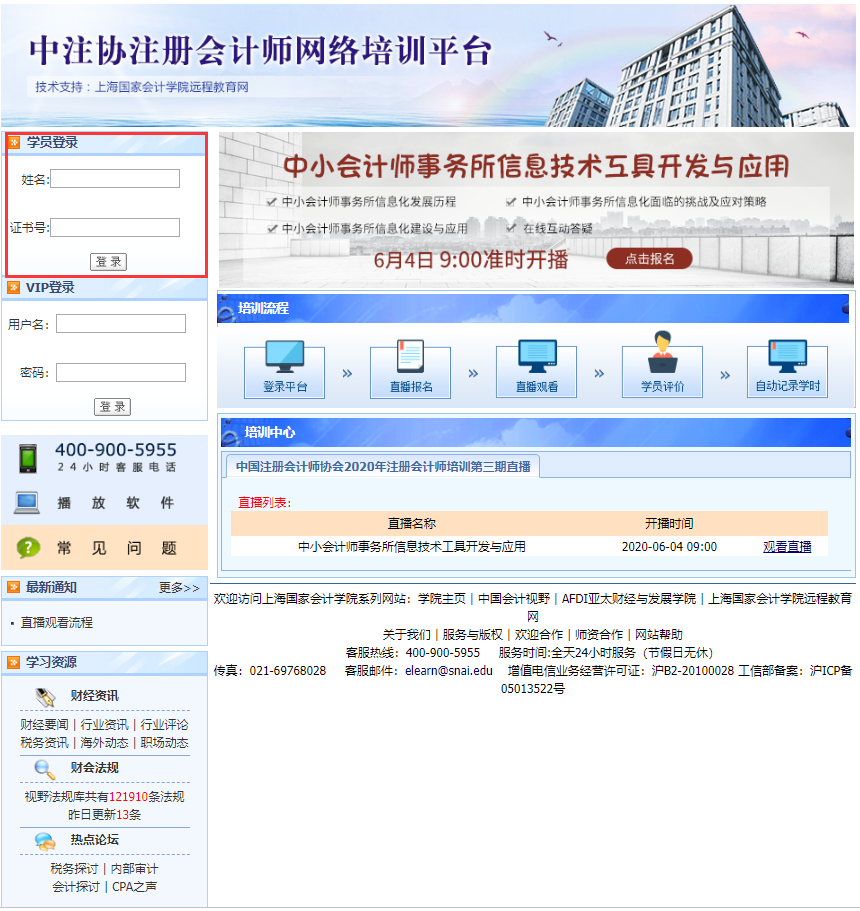 中注协会员输入“姓名”和“会员证书号”登陆，首次登陆需要补充个人信息，如下图所示：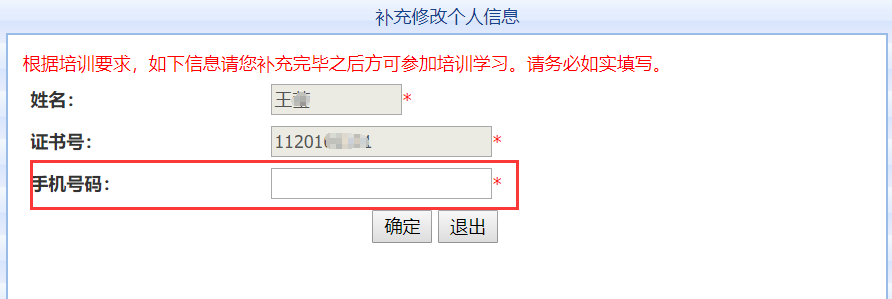 （二）登录学习（6月4日9:00-12:00）为保障听课流畅不卡顿，建议通过台式电脑或笔记本电脑登录观看直播课程（由于在WiFi或4G盲区会出现卡顿现象，不建议手机收看）。输入网址http://cpazzx.ce.esnai.net，通过姓名和证书号登录，点击“进入直播”按钮，即可进入直播学习界面。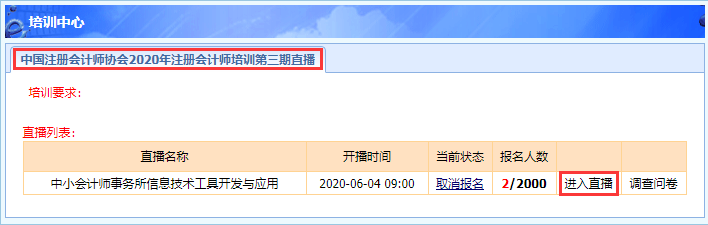 （三）学员评价直播结束后,点击“调查问卷”进行测评。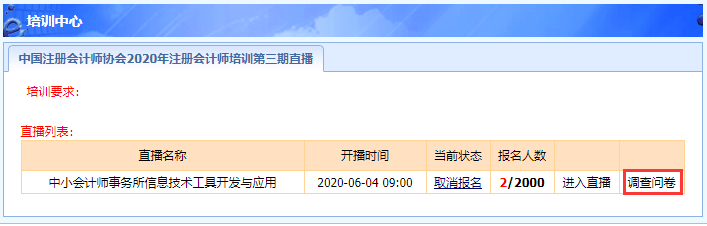 （四）自动获得学时获得学时的方法：全程参加直播或在直播结束后完整观看回放➞完成课程评价/调查问卷➞获得规定的学时数。七、培训班学习纪律（一）本平台只限中国注册会计师协会会员登陆学习。 （二）报名的学员须按时登陆课堂，迟到15分钟以上者不予计算学时。由于直播课堂人数限制，禁止报名“卡位”后不参加培训的行为。（三） 请严格遵守《网络安全法》《网络信息内容生态治理规定》等相关规定，自觉维护课堂纪律。（四）直播过程中发表评论须使用文明用语，请勿公开发表任何与学习内容无关的言论。（五）直播内容仅作为个人和事务所学习培训之用，禁止私自公开或议论直播内容。（六）凡违反上述规定者，有关系统记录通报所在地方注协，相应记入会员诚信档案。情节严重者，按照《中国注册会计师协会章程》和有关规定进行处理。八、咨询热线项目负责人：何老师：021-69768030  蒋老师：18121168027